Balatonalmádiworkshopkézműves-kerékpáros tábor 2017. június 26-július 1-jéigFelszerelés: A szemrevételezés alapján nappali kerékpározásra alkalmasak a kerékpárok. Szükséges: A kerékpáros programokhoz: védősisak, láthatósági mellény, napszemüveg, megfelelő cipő, a kerékpárokhoz javító-szettet érdemes hozni, pumpát sem árt. Ivópalack.A strandoláshoz: 2 fürdőruha, törülköző, polifom, vagy pléd,(Figyelem! Ez legyen elérhető az utazás elején, mert a kerékpárok szállításánál igénybe vesszük, beburkoljuk a gépeket vele.) lehet még felfújható matracot is hozni. A strandon lehet lángost, kürtöskalácsot, fagyit vásárolni, ehhez szükséges költőpénzt hozni kell, ezt mindenki (nem korlátlan mennyiségben), de vehet nap közben magának. Naptej, fejfedő szükséges. Foci, ping-pong ütő, labda jöhet. Aki szeret gitározni, hozhat hangszert is. A szálláson ágyneműt kapunk, a mosatás az árban. Pizsama, tisztálkodó szerek, társas játék. Tablet, telefon saját felelősségre hozható, bár csak mi béreljük a teljes üdülőt. Papucsot, még egy törülközőt, köntöst viszünk, a lányok hajszárítót is. Papír zsebkendő, WC-papír, kéztörlő szükséges. Étkezés: reggeli a péknél vásárolt friss áru, felvágottak, paprika, paradicsom. (Egy üveg lekvár elkelne, a palacsinta sütéséhez, és szörpöt is várunk, akinek van felesleges otthon.) Ásványvizet veszünk, palack mindig legyen mindenkinél és saját pohár is, bár szép és rendezett, felszerelt konyhája van az üdülőnek is. Lehet hozni, kekszet, rágcsát estére. Programsor: reggeli pihenés, rövid kerékpáros program – ebédig kézművesebéd a Porció étterembenpihenőidő és a famunkák délután strandeste bogrács vagy hideg vacsora, gyümölcs és palacsinta, dinnye, kukorica ( heti étlap-terv alapján)Esti program: Közös rendezvényprogram a gazdag almádi választékból- Főtér, Strand bejárat előtti koncertekHőség esetén –természetesen – sosem megyünk 11-15 óra között semmiféle szabadtéri megmozdulásra. (Sem sport, sem strand, sem kerékpározás nincs). Egyéni gyógyszer-ellátmányt kell hozni. 2 gyerekorvossal van közvetlen kapcsolatunk, de ez ideig még nem volt szükség rá. A táborozásban résztvevők – akinek még szükséges, Közösségi Szolgálatot teljesítő óraszám kerül jóváírásra, hiszen a kisgimnazisták számára készítünk évnyitó ajándékot.2 db dokumentumot kell átvennem indulás előtt: (adatlap , egészségügyi nyilatkozat a táborozáshoz)A tanulóknál legalább a diákigazolvány fénymásolata legyen, a TAJ-számot pedig az adatlap tartalmazza. Tervezünk még Balatonalmádi 16 nevezetessége közül megtekintésre, legalább 3 kirándulást, illetve a Pannónia Kulturális Központ látogatását, továbbá a Vöröskő Tanösvényt a Kilátóval került fel a javaslatok közé. (Nem 40 C fok esetén). A Workshop ideje alatt a famunkák, a agyagozás és az üvegékszer-készítés alapjait mutatják be szakemberek. Szakmai irányítást kapunk, a pedagógiai felügyeletért és a szervezési feladatokért Faragó Ildikó tanár a felelős. (Elérhetőség: 20/266-98-86 – szükség esetén).A résztvevők a Rákosmente Gyermekvilága Közhasznú Alapítvány programjáról aláírásukkal nyilatkoznak, hogy részt vettek rajta. (Csatolandó dokumentáció ).A 2018-as nyári időszakban július első hetére foglalunk máris szállás-lehetőséget. Az információt feltöltjük a :www.rakosmente-gyermekvilaga.hu weboldalunkra.Sikeresen programot kívánunk! 				Az Alapítvány kuratóriuma 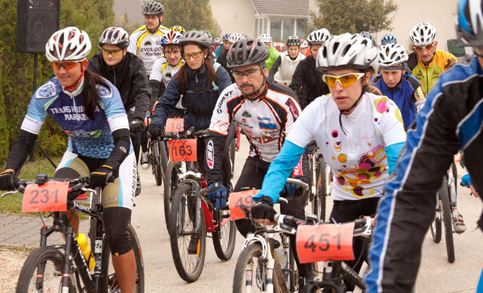 AZ ÉV INNOVÁCIÓS TÁBORA – BALATON2017Információk a táborhoz:Találkozó: 2017. június 26-án (hétfőn) 11.30-12.00 Indulás: 12 órától – a kerékpárok elhelyezésétől függően.A  kísérők átveszik a felügyeletet.Érkezés: 2017. július 1-jén, indulás vissza: 10-10.30Ellátmány: A befizetés a szállás és étkezés költségét tartalmazza. Az önkormányzati támogatás a strandbelépőre elegendő.Az Alapítvány közel 200 ezer forintot fordít erre a programra, kizárólag a gyermekekre, a kísérők díjazás nélküli feladatot látnak el.